Rewalidacja Jakubie i Janie  poćwicz sznurowanie obuwia, Adamie i Szymonie poćwicz zapinanie guzików i suwaka 😊Zad.1Obejrzyj film „Zakupy” https://www.youtube.com/watch?v=BLat2UAvBoMzad.2Adam Jan, SzymonProszę przeczytać dziecku opowiadanie. Wyciąć ilustracje, dopasować z dzieckiem odpowiednie piktogramy (wysłane wcześniej- sklep, żywność, odzież). Rodzic mówi nazwę produktu spożywczego dziecko próbuje wskazać je na ilustracji. Ilustracja z zad.3 lub z gazetki reklamowej sklepów z produktami spożywczymi.).Jakub- czyta samodzielnie tekst. Rozwiązuje zadanie 3. 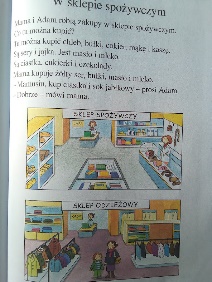 Zad.3 Jakub  - uzupełnij poniższą kartę pracy ( nie trzeba drukować, można zapisać nazwy w zeszycie)                                                   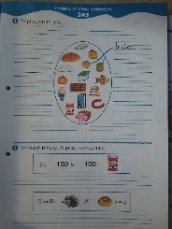 Aam, Jan,  Szymon         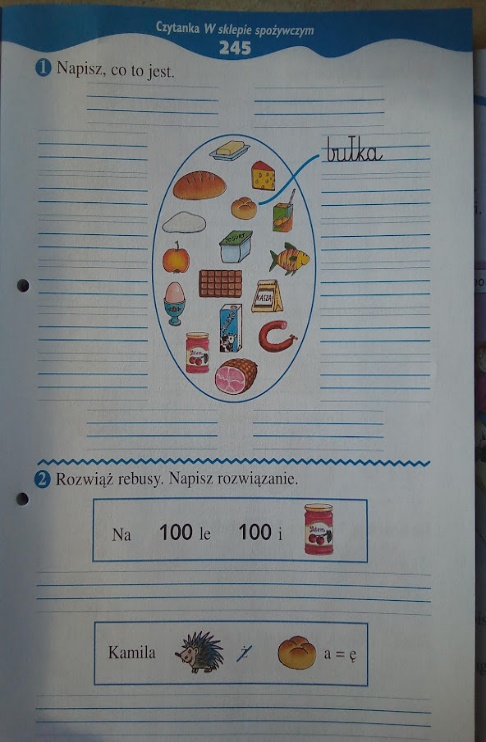 Uczniowie wycinają etykiety oraz podpisują nimi produkty znajdujące się na ilustracji ( rodzicu możesz napisac odręcznie wielkimi literami drukowanymi etykiety wyrazowe dla dziecka , a ilustracje produktów można nawyciać z gazetek reklamowych )Zad.4 „Zakupy”. Uczeń wycina z gazetki reklamowej wymienione  produkty  i wkleja je w kontur torby na zakupy:4 owoce, 5 warzyw,  2 jogurty, 3 ulubione słodycze 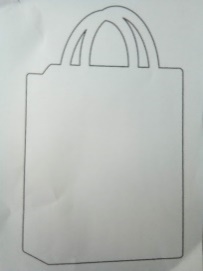 Zad. 5Czas na gimnastykęhttps://www.youtube.com/watch?v=RsKRBBhgrYQ Integracja sensoryczna Temat: Usprawnianie układu przedsionkowego i dotykowego.Przesyłam link do zajęć z SI. Proszę wybrać 3, 4 ćwiczenia i je wykonać. https://youtu.be/rxakUr_sHWM CHLEBBUŁKACZKOLADAJAJKODŻEMSER ŻÓŁTYSOKMLEKOWĘDLINAJOGURTTWARÓGJABŁKOKASZAMASŁORYBA